		Книги-юбиляры-2020 				2020 год богат на литературные юбилеи. 					Каждая книга имеет свою историю, в том 					числе дату рождения – год, когда она 						впервые была опубликована. Предлагаем 					познакомиться с книгами, проверенными 					временем, книгами-юбилярами 2020 года, 					которые читает уже не одно поколение 						читателей.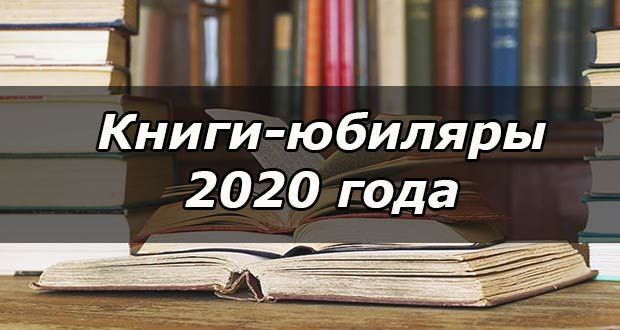 						  50 лет (1970)  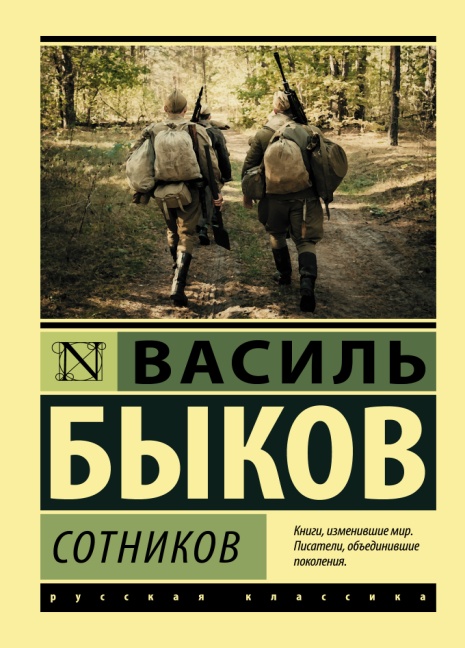 					Быков, В.В. «Сотников» 12+ 					Затерянный в белорусских лесах партизанский 					отряд нуждается в провизии, тёплых вещах, 						медикаментах для раненых. Командир решает 					отправить на задание по их доставке двух 						проверенных бойцов…Трагическая повесть о 						мужестве и трусости, о достоинстве и 							неодолимой силе духа.						      50 лет  (1970)					Айтматов, Чингиз. «Белый параход»  16+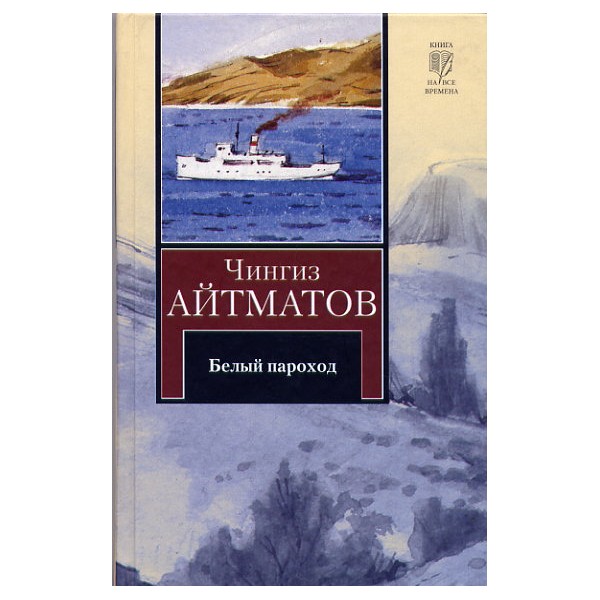 					Действие происходит на глухом лесном 							кордоне, высоко в горах, далеко от обжитых 						мест. Семилетний мальчишка, внучек старика 						Момуна, живет один среди взрослых, без 						друзей, без матери и отца; он «брошенный». 						Любит и жалеет его только дед Момун – 							добрый, но слабохарактерный, безвольный. А 						вот пьяница, драчун и деспот всего поселка 						Орозкул ненавидит и презирает беззащитного 						малыша. Он издевается и над дедом, и над 						своей женой…							75 лет (1945)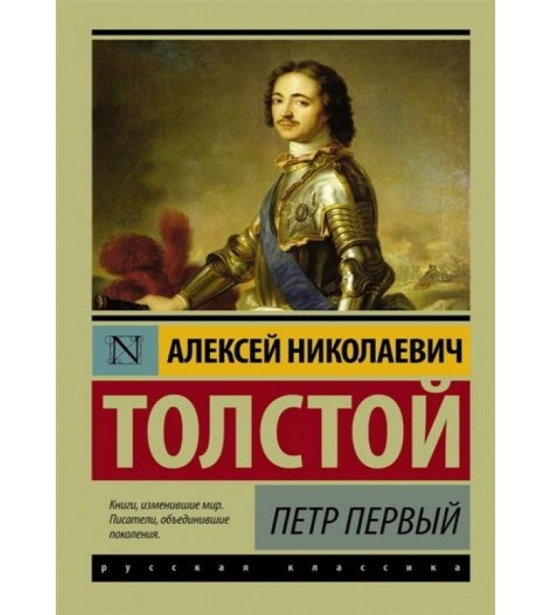 					Толстой А.Н. «Пётр 1»  16+					Роман «Петр Первый» Толстого был написан в 					1945 году.					В историческом произведении описывается 						жизнь русского царя Петра, начиная с детства 						и вплоть до первых побед в войне со Швецией 					за выход к Балтийскому морю.

							75 лет (1945)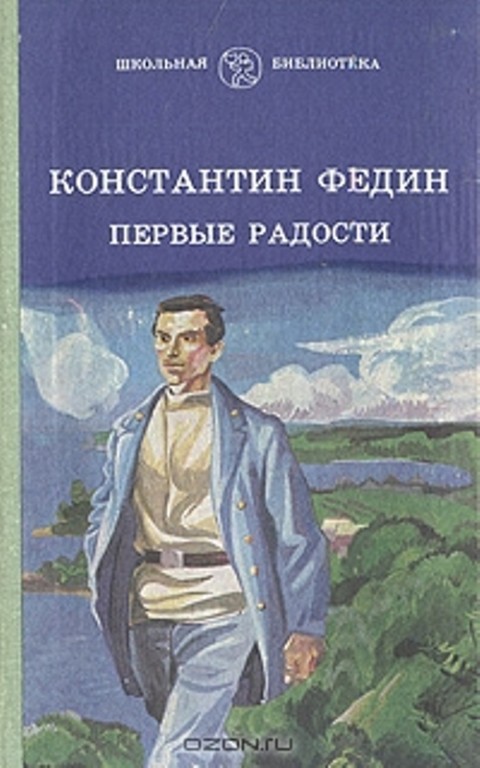 					Федин, Константин. «Первые радости» 						16+					В историко-революционной эпопее 							К.А.Федина(1892-1977) — романах «Первые 						радости» (1945) о заре революционного 							подъёма и «Необыкновенное лето» (1948) о 						переломном 1919 годе гражданской войны — 						воссоздан, по словам автора, «образ времени», 					трудного и героического.							75 лет (1945)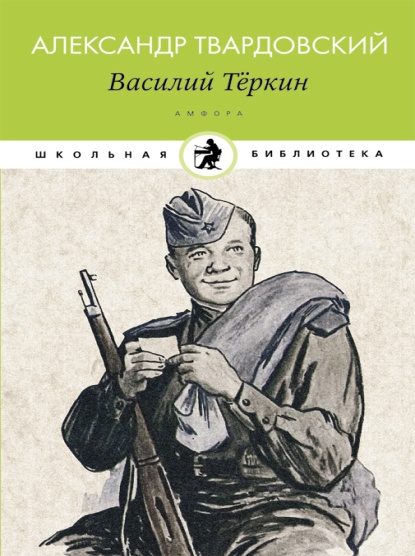 					Твардовский, А.Т. «Василий Тёркин» 12+					«Василий Тёркин» (другое название — «Книга 					про  бойца») — поэма Александра 								Твардовского, одно из главных произведений в 					творчестве поэта, получившее всенародное 						признание. Поэма посвящена вымышленному 						герою — Василию Тёркину, солдату Великой 						Отечественной войны.							90 лет (1930)					  Платонов А.П.  «Котлован»  16+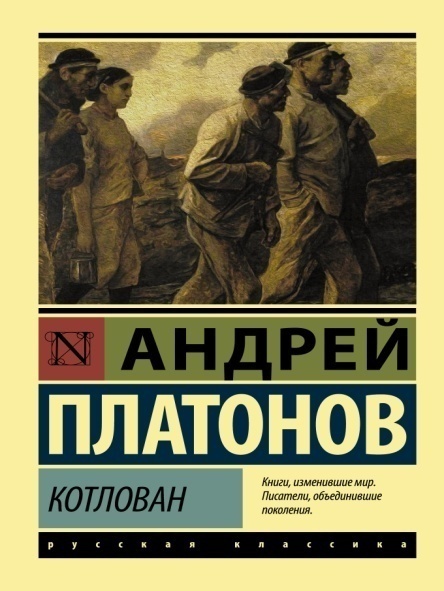 					В «Котловане» отражены главные события 						проводившейся в СССР первой пятилетки: 						индустриализация и коллективизация.					Вощев работал на заводе, но жизнь его была 						безрадостна, ибо он мучился отсутствием 						смысла в жизни. Потом его рассчитали из-за 						понизившейся производительности и Вощев 						отправился куда глаза глядят. Вскоре он 							пришёл в соседний городок, где на окраине 						пролетарская артель копала котлован для 						будущего здания...							 80 лет (1940)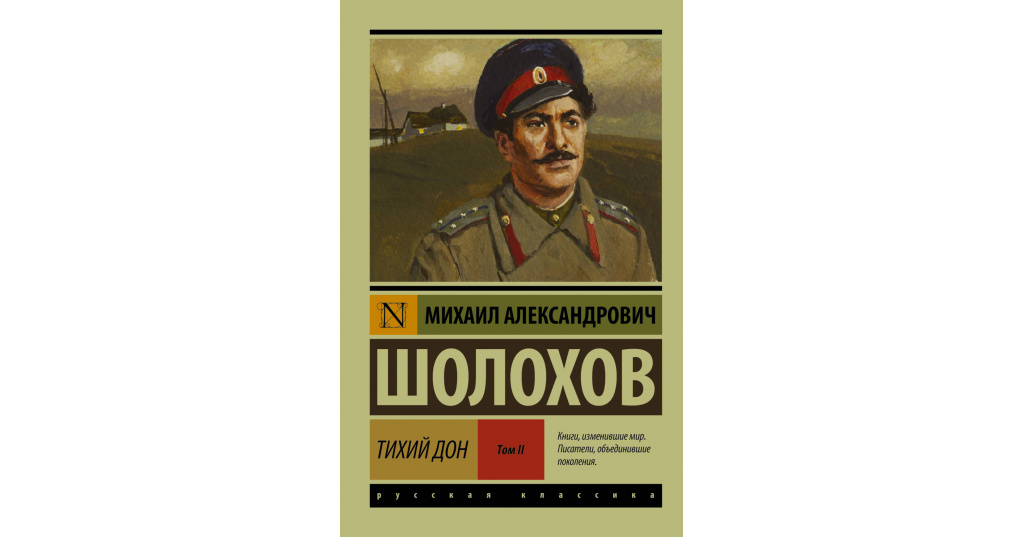 						Шолохов, М. «Тихий Дон» 16+						Том 4 закончен в 1940 году. 					Одно из наиболее значительных произведений 					русской литературы XX века, рисующее 							широкую панораму жизни донского казачества 					во время Первой мировой войны, 								революционных событий 1917 года и 							Гражданской войны в России.							85 лет (1935)				Макаренко, А.С. «Педагогическая поэма» 12+					Выдающемуся советскому педагогу Антону 						Макаренко удалось совершить невероятное. 						Благодаря особому педагогическому подходу 						он добился превосходных результатов в 							перевоспитании несовершеннолетних 							правонарушителей и беспризорных детей. Об 						этом рассказывается в самом известном и 						значимом произведении писателя 								«Педагогической поэме».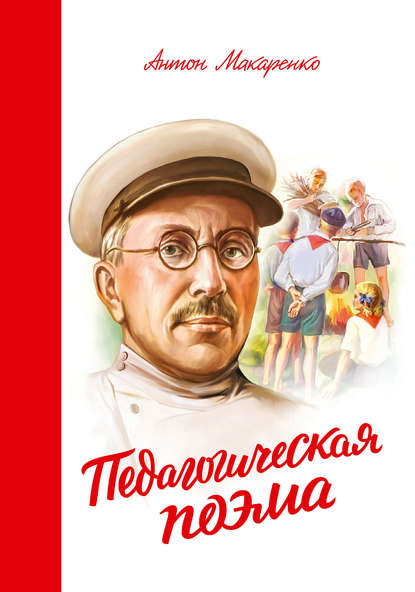 					Это книга для родителей, педагогов, 							преподавателей и всех, кому интересна жизнь и 					деятельность легендарного педагога Антона 						Макаренко.																			         95 лет (1925)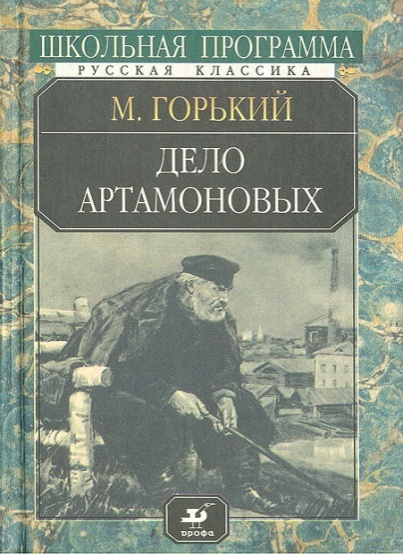 				Горький, А.М. «Дело Артамоновых» 16+				Приехавший в Дрёмов деловой человек Илья 						Артамонов начинает строительство фабрики полотна. 				Надежды на будущее развитие своего дела он 						возлагает на трёх сыновей — Петра, Алексея и 						Никиту.							95 лет (1925)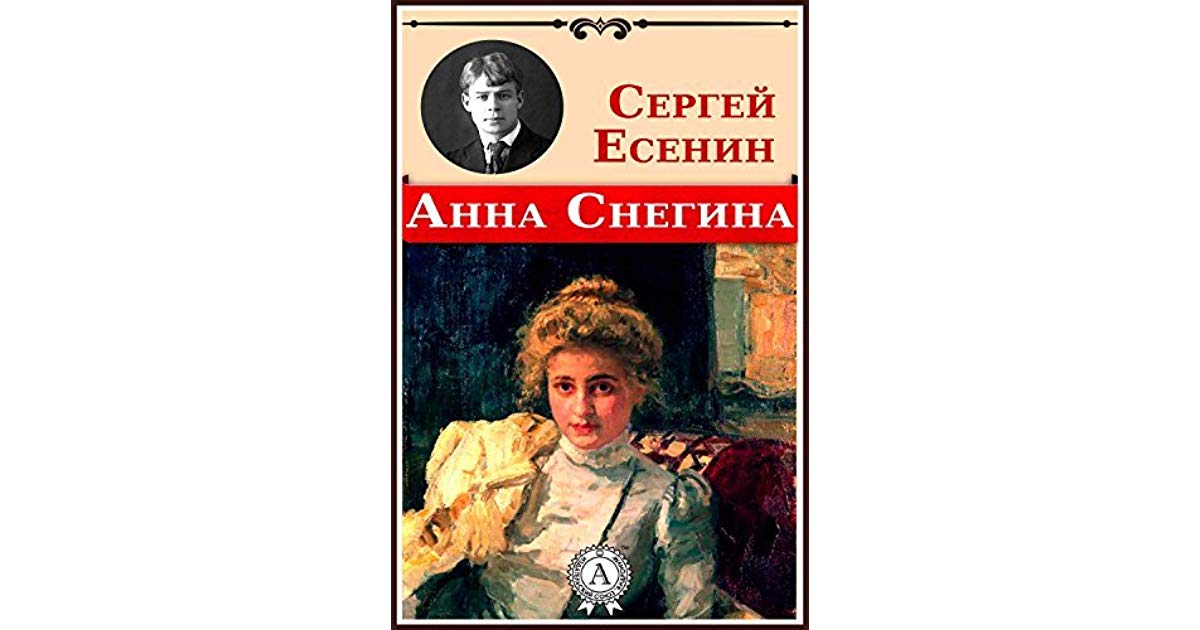 				Есенин, Сергей. «Анна Снегина» 16+				«Анна Снегина» — автобиографическая поэма Сергея 				Есенина, написанная в декабре 1925 года. В основу 					легли  воспоминания поэта о том, как он посетил 					родное село, о революции, о безответной любви в 					юности. 							 115 лет (1905)						Куприн, А.И. «Поединок» 16+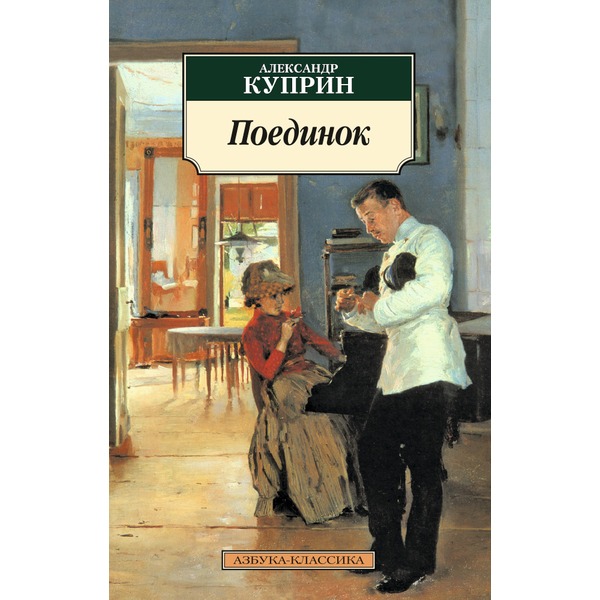 					«Поединок» - одно из центральных 						произведений Александра Ивановича Куприна. 					Главный герой – подпоручик Георгий Алексеевич 					Ромашов после окончания военного училища 				по  долгу службы оказывается в захолустном 						пехотном полку. 					Куприн сам служил в армии и небольшие 					эпизоды, описывающие будни русской армии второй 				половины 19-го века, показаны автором очень ярко и 				исторически правдиво.							120 лет (1900)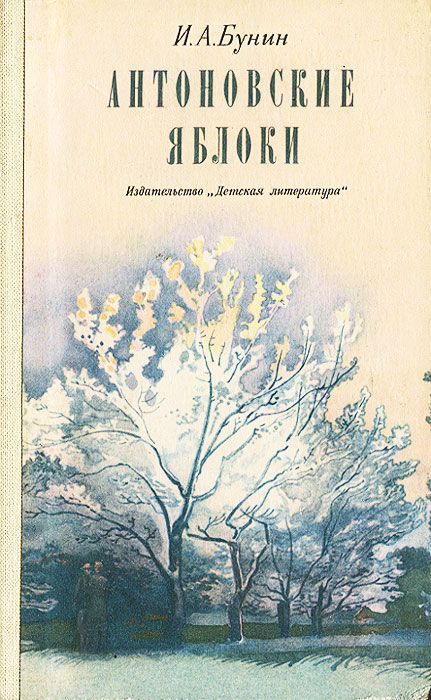 				Бунин И.А. «Антоновские яблоки» 12+				В произведении, построенном как лирический 					монолог-воспоминание, присутствуют мотивы 						прощания с разоряющимися дворянскими гнёздами 				и уходящим в прошлое усадебным миром.						120 лет (1900)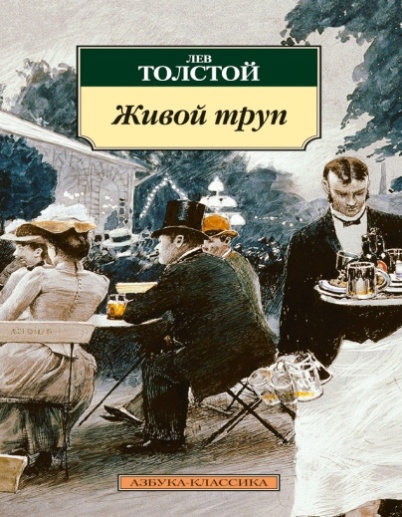 					Толстой Л.Н. «Живой труп» 16+				 Федор Протасов считает, что его жена Лиза никогда 					его не любила и не выбирала. Он деградирует в 					обществе приятелей и цыганок, убегая от своей 					жизни.					140 лет (1880)				Достоевский, Ф.М. «Братья Карамазовы» 					16+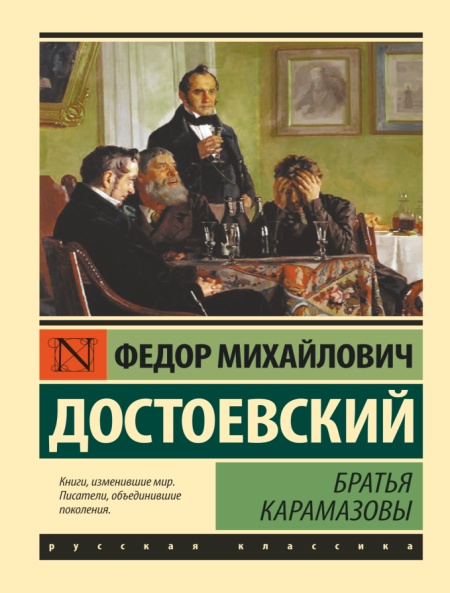 				XIX век. В уездном российском городе разгораются 					страсти между стариком Фёдором Карамазовым и 					тремя его взрослыми сыновьями — Митей, Иваном и 				Алёшей. Отношения Мити с отцом напряжены не 					только из-за наследства, но еще и из-за Грушеньки — 				женщины, в которую оба страстно влюблены. 						Незаконнорожденный сын Фёдора Карамазова, 					Смердяков, использует этот раздор в своих 						интересах…						130 лет (1890)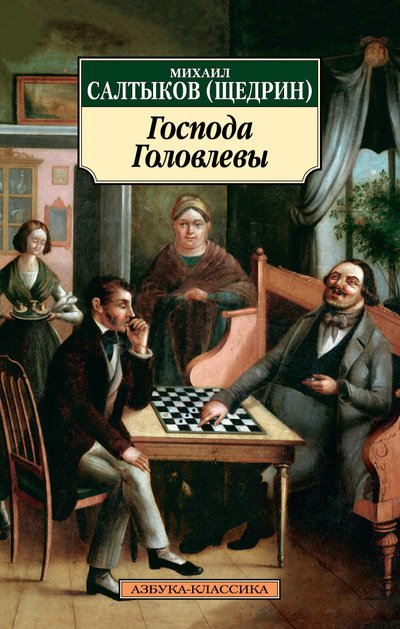 				Салтыков-Щедрин, М.Е. «Господа Головлёвы» 				16+				Социально-психологический роман «Господа 						Головлевы» Салтыкова-Щедрина посвящен трем 					поколениям помещичьего семейства.					150 лет (1870)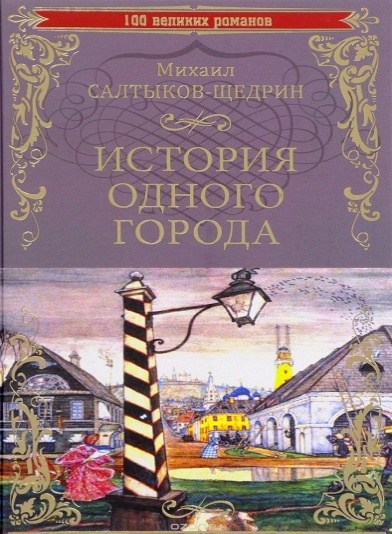 			Салтыков – Щедрин, М.Е. «История одного 					города» 	12+			"История одного города" – одно из самых известных 				произведений замечательного русского писателя-					сатирика М. Е. Салтыкова-Щедрина (1826-1889). В 					романе рассказывается история вымышленного 					города Глупова на протяжении почти ста лет.					160 лет (1860)				Тургенев, И.С. «Накануне» 12+					Роман "Накануне" написан в эпоху коренных 					социально-политических перемен в России середины 				XIX века – отмены крепостного права и вступления 					страны на новый, еще неизведанный путь. Новое 					время, новая жизнь требовали новых героев. Елена 					Стахова – поэтическое олицетворение этих новых 					стремлений.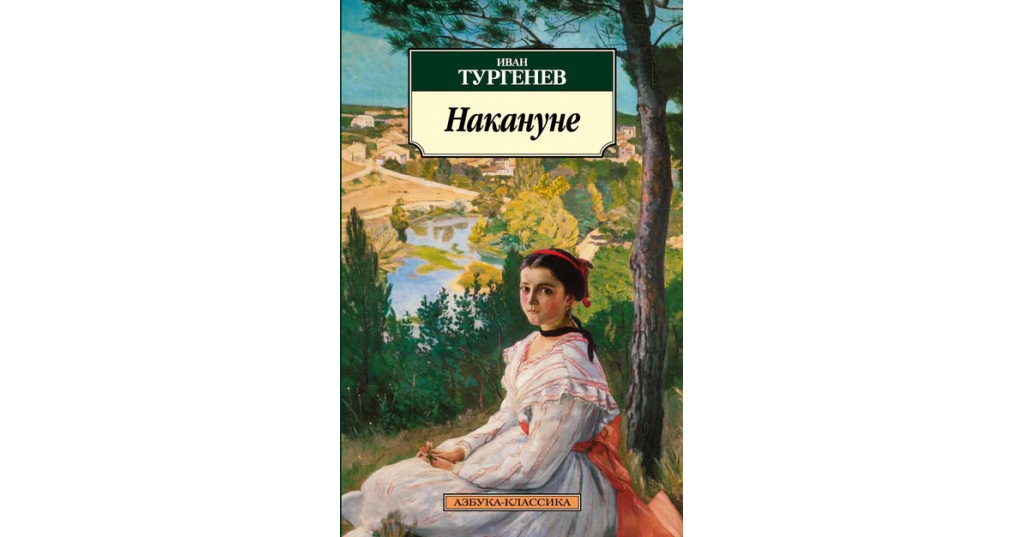 					Елена Николаевна Стахова — девушка из 					дворянской  семьи — полна возвышенных идеалов. 					Ищущая  «деятельного добра» и подвига и не 						находящая в своей среде применения своим силам, 					она  влюбляется в болгарского студента Инсарова, 					неимущего демократа-разночинца. Елена полностью 				посвящает себя своему избраннику и идет за ним по 				его тяжелому пути…							165 лет (1855)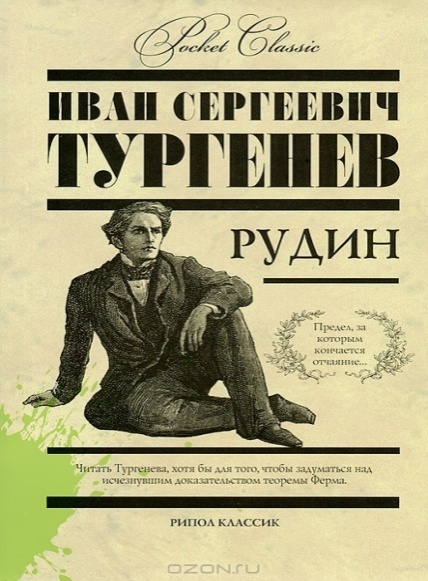 					Тургенев, И.С. «Рудин»  16+				«Рудин» – один из лучших романов Тургенева.				Одна из сильнейших за всю историю отечественной 					прозы книг о трагедии русского интеллигента, не 					способного на решительный поступок и буквально 					губящего и себя, и близких бесконечной, 						мучительной бездеятельностью.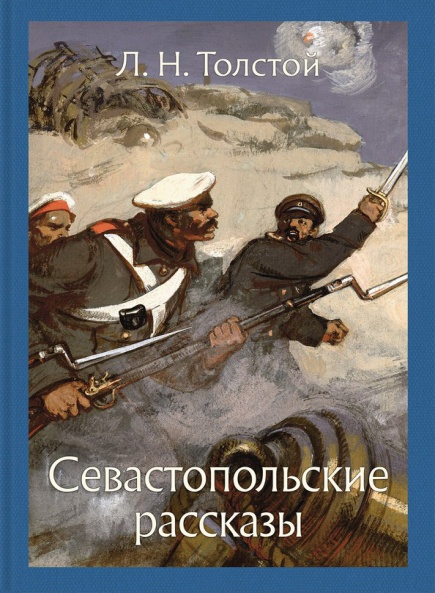 						165 лет (1855)			Толстой, Л.Н. «Севастопольские рассказы» 					(начало публикации)  16+			Рассказы, составившие эту книгу, посвящены 						героической обороне Севастополя в 1854–1855 гг., 					участником которой был молодой поручик Л. 						Толстой.					175 лет (1845)			Достоевский, Ф. М. «Бедные люди»  16+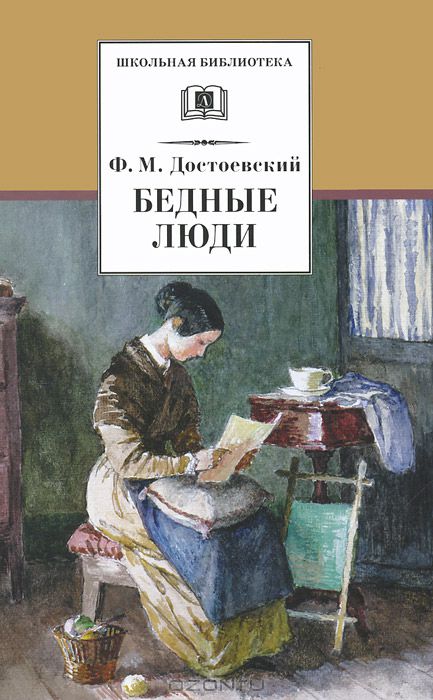 			Написанный Ф.М.Достоевским в 1845 году, этот 					роман стал первым произведением писателя, 						принесшим ему широкую известность.				Книга представляет собой переписку пожилого 					титулярного советника, Макара Алексеевича 						Девушкина, и его дальней родственницы, Варвары 					Добросёловой. Оба героя испытывают сильную 					нужду; постоянные денежные стеснения — 						неотъемлемая часть их жизни. Письма, которые они 					пишут друг другу, порой становятся единственной 					отрадой в нескончаемой серости будней.						180 лет (1840) 16+				Лермонтов, М.Ю. «Герой нашего времени»				«Герой нашего времени» — первый в русской прозе 				лирико - психологический роман, написанный 						Михаилом Юрьевичем Лермонтовым в 1838—1840 					годах. События, описанные в романе, происходят в 					30-е годы на Кавказе. Молодой офицер Григорий 					Печорин за участие в дуэли  отправлен в ссылку  в 					действующую армию на Кавказе. Печорину предстоит 				стать невольным участником стремительно 						разворачивающихся событий – схватки с 							контрабандистами, похищения молодой черкесской 					княжны, ещё одной дуэли. Печорин – одаренная, 					незаурядная личность с острым умом и сильным 					характером, но не находящая достойного 						применения своим способностям.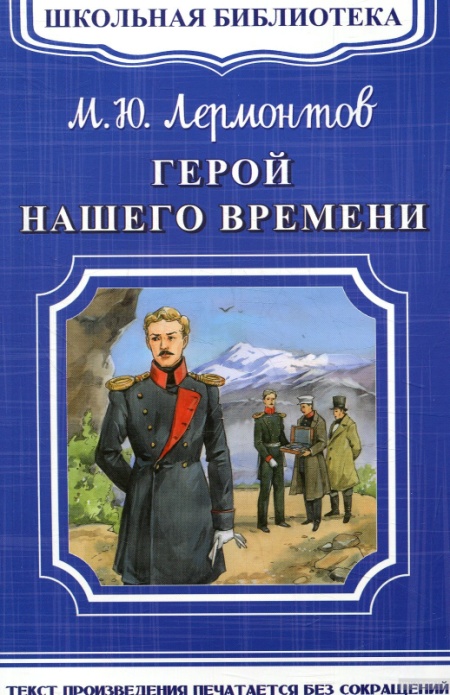 						185 лет (1835)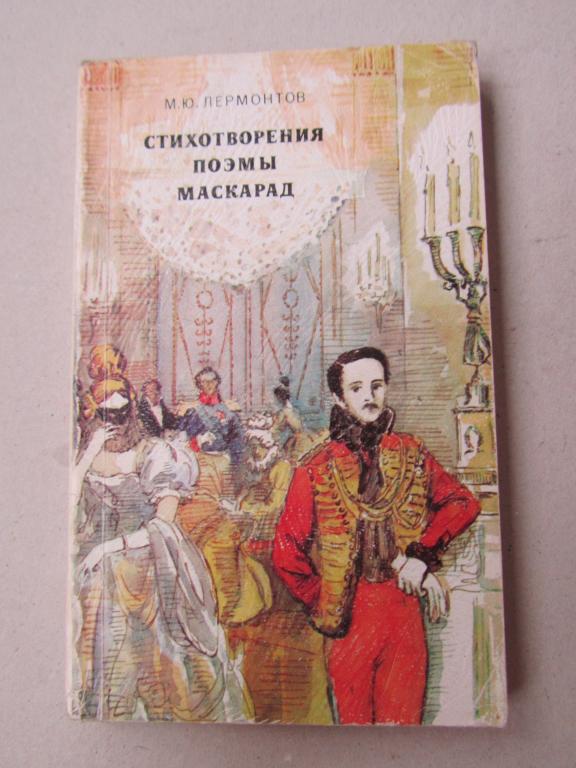 				Лермонтов, М.Ю. «Маскарад» 16+			     	«Маскарад» — вершина драматургии Михаила 					 Юрьевича Лермонтова. Причиной интриг и 						мучительных  противоречий в пьесе становится 					потерянный на балу  браслет — источник 						необузданной ревности Арбенина, который обречен 				стать жертвой своих страстей...						190 лет (1830)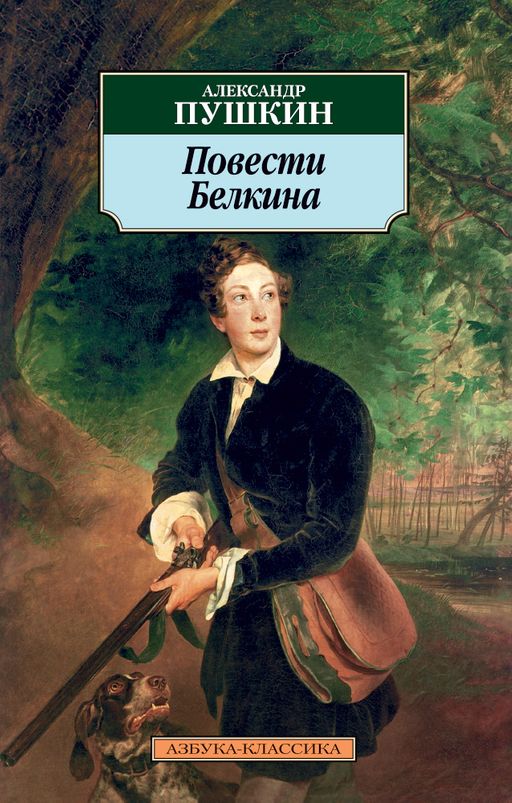 				Пушкин, А. С. «Повести Белкина» 12+				«Повести Белкина” (1830) – первые законченные 					прозаические произведения Пушкина, состоящие из 					пяти повестей: “Выстрел”, “Метель”, “Гробовщик”, 					“Станционный смотритель”, “Барышня-крестьянка”. 				Все повести написаны в селе Большое Болдино 					осенью 1830 года.						195 лет (1825)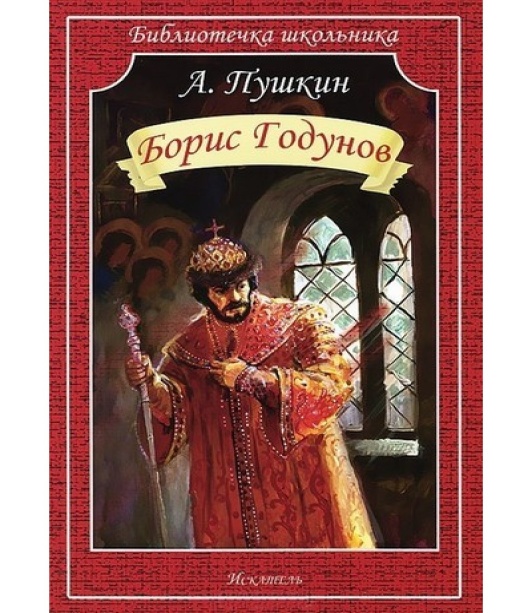 					Пушкин «Борис Годунов»  16+				Трагедия «Борис Годунов» Александра Сергеевича 					Пушкина была написана в 1824 – 1825 годах. В 						произведении автор описал исторические события 					1598 – 1605 годов, происходившие в Российском 					государстве, а именно правление Бориса Годунова и 				вторжение Лжедмитрия I.						200 лет (1820) 12+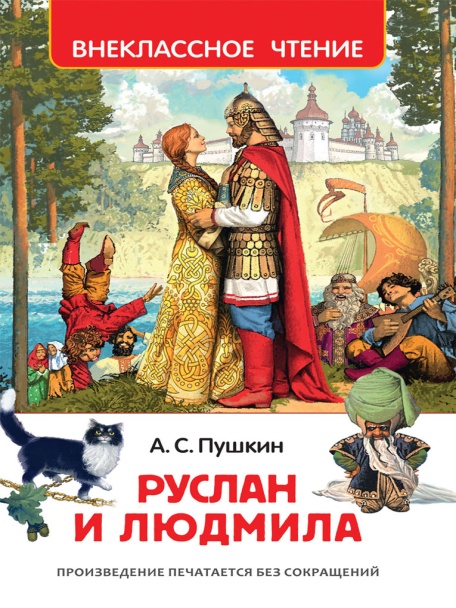 					Пушкин, А.С. «Руслан и Людмила»				«Руслан и Людмила» — первая законченная поэма 					Александра Сергеевича Пушкина; волшебная сказка, 				вдохновлённая древнерусскими былинами.						220 лет (1800) 12+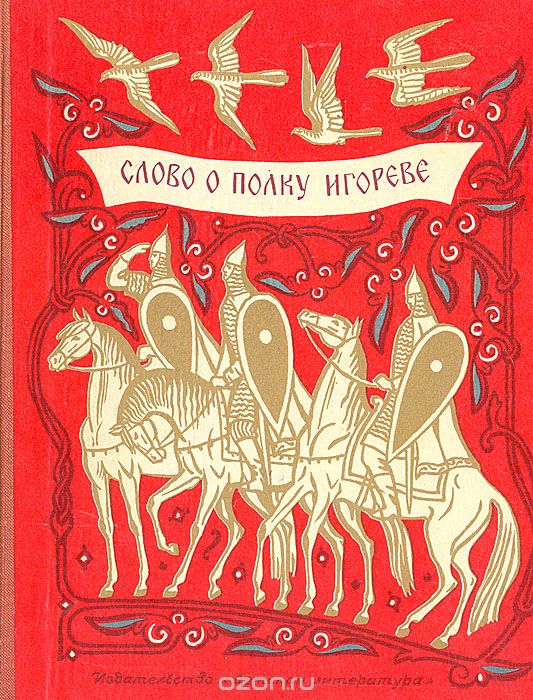 					«Слово о полку Игореве»				«Слово о полку Игореве» – известный памятник 					литературы Древней Руси. В основе сюжета — 						неудачный поход русских князей на половцев, 						организованный новгород-северским князем Игорем 				Святославичем в 1185 году.Эти книги вы можете взять почитать в Ковернинской центральной районной библиотеке и библиотеках  Ковернинской ЦБС.	Читайте! Приятного вам чтения!